SLOVENŠČINA, PONEDELJEK, 4. MAJ 2020POSLUŠAJ PESEM, KI JO JE NAPISALA SAŠA VEGRI. NJEN NASLOV JE OTOKAR I.: https://voca.ro/8uArpdFsvFLA SI TUDI TI KDAJ VRTNAR PRI MIZI?		TUDI TI PRESAJAŠ GRAH IZ KROŽNIKA?TUDI TI KDAJ MAŽEŠ S PRSTOM HRANO?KAJ MISLIŠ, KOLIKO JE OTOKAR STAR? VEČ ALI MANJ KOT TI?ČE TI JE PESMICA VŠEČ, JO POSLUŠAJ VEČKRAT. POSKUSI JO TUDI PREBRATI. NAJDEŠ JO V BERILU.SE SPOMNIŠ KAKO IŠČEMO PO KAZALU?IŠČI AVTORICO TE PESMICE. AVTORJI SO NAPISANI Z MODRO BARVO. NASLOV PA JE NAPISAN S ČRNO BARVO.KDO JE AVTORICA? 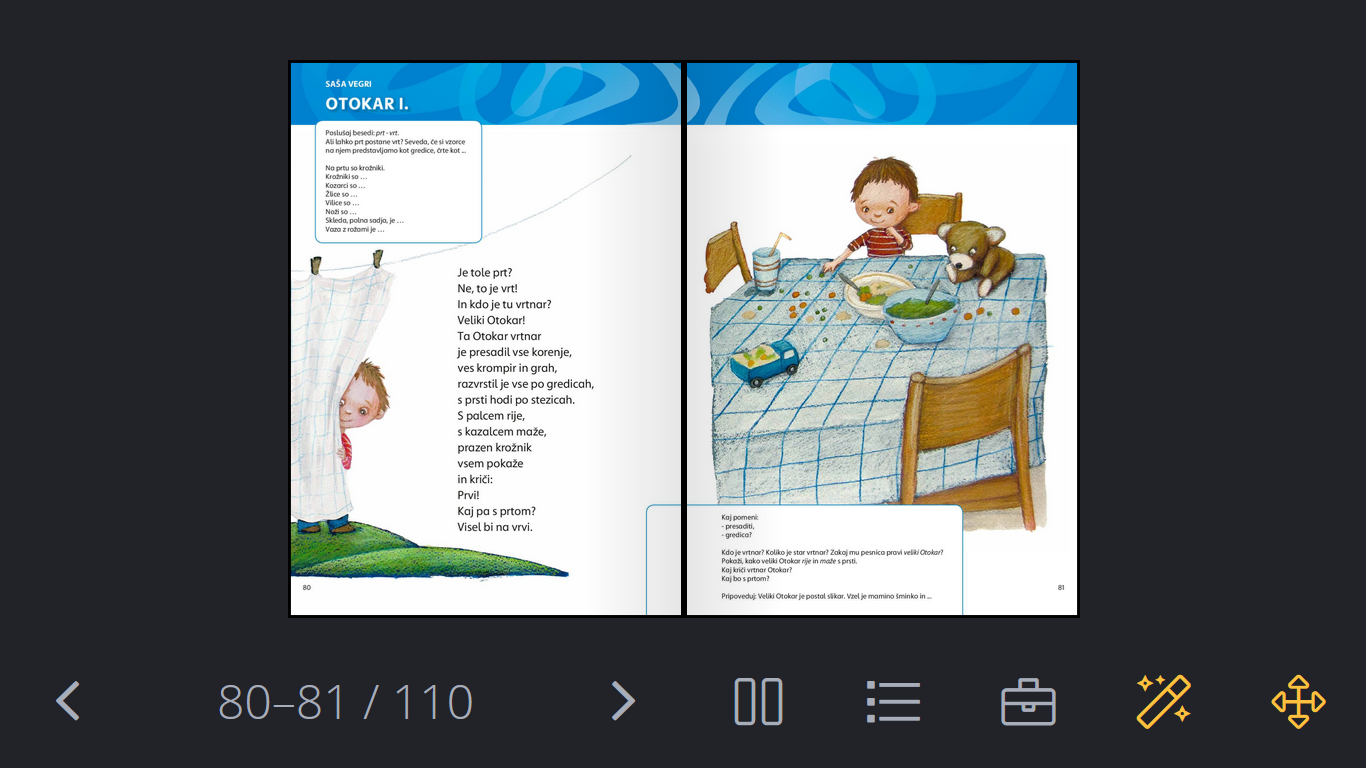 